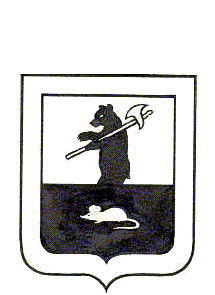 АДМИНИСТРАЦИЯ   ГОРОДСКОГО  ПОСЕЛЕНИЯ  МЫШКИНПОСТАНОВЛЕНИЕг. Мышкин11.09. 2018									                   № 262О временном ограничении движения транспортных средствпри проведении ярмарки «Дары осени- 2018В связи с проведением 15 сентября 2018 года в г. Мышкин ярмарки «Дары осени – 2018», в целях обеспечения безопасности дорожного движения в период проведения мероприятия,ПОСТАНОВЛЯЕТ:Временно ограничить  движение транспортных средств 15 сентября  2018 года в г. Мышкин:с 10.00 до 15.00  по улице Никольская (от перекрестка с ул. Нагорная до перекрестка с ул. Ананьинская).2.  Муниципальному учреждению  «Управление городского хозяйства» (Колпаков С.В.) обеспечить установку соответствующих дорожных знаков.         3. Отделению МВД России по Мышкинскому району (Смирнов И.А.) оказать содействие в обеспечении охраны общественного порядка и безопасности дорожного движения на период проведения мероприятия.         4. Контроль за исполнением настоящего постановления оставляю за собой.5.  Опубликовать настоящее постановление в газете «Волжские зори» и   разместить  на официальном сайте Администрации городского поселения Мышкин в информационно-телекоммуникационной  сети Интернет.6. Постановление вступает в силу с момента опубликования.Глава городского поселения Мышкин                				Е.В.Петров